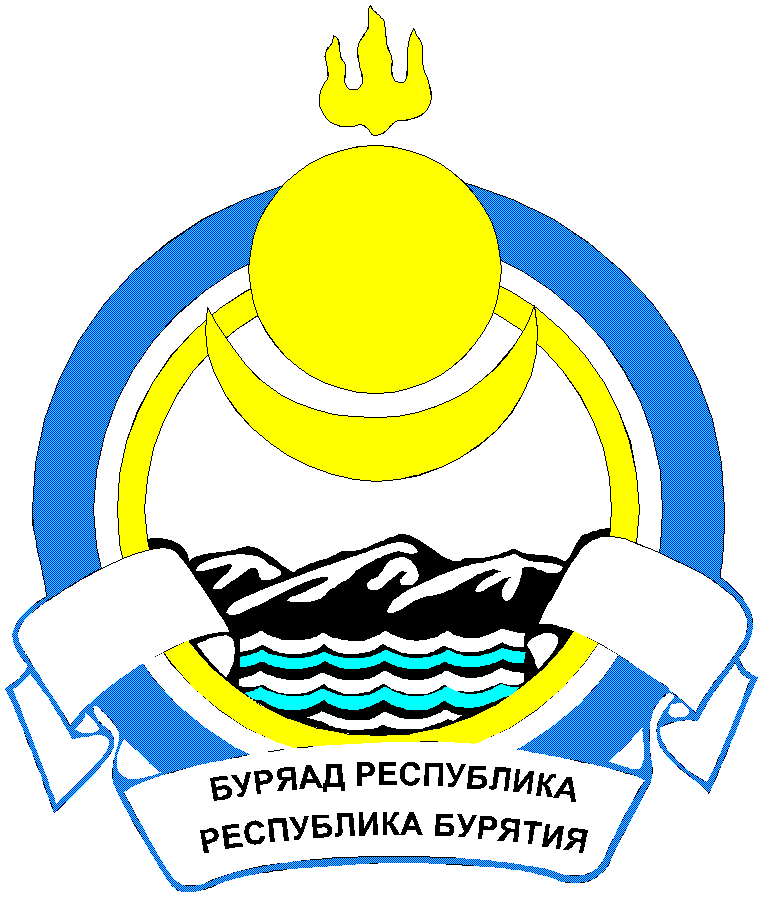 Республика БурятияТАРБАГАТАЙСКИЙ РАЙОНМКУ Администрация муниципального образованиясельского поселения "Тарбагатайское" ПОСТАНОВЛЕНИЕ от «15 »   июня   2020 г.		              №12                                        с. ТарбагатайО внесении изменений в постановление Администрации МО СП "Тарбагатайское" от 29.11.2019 г. № 46 "ОБ УТВЕРЖДЕНИИ АДМИНИСТРАТИВНОГО РЕГЛАМЕНТА ПРЕДОСТАВЛЕНИЯ МУНИЦИПАЛЬНОЙ УСЛУГИ "ПРИЗНАНИЕ САДОВОГО ДОМА ЖИЛЫМ ДОМОМ И ЖИЛОГО ДОМА САДОВЫМ ДОМОМ"В соответствии с Федеральным законом от 27.07.2010 N 210-ФЗ "Об организации предоставления государственных и муниципальных услуг", постановлением Правительства РФ от 28.01.2006 N 47 "Об утверждении Положения о признании помещения жилым помещением, жилого помещения непригодным для проживания, многоквартирного дома аварийным и подлежащим сносу или реконструкции, садового дома жилым домом и жилого дома садовым домом", Администрация МО СП «Тарбагатайское»  постановляет:1. Внести  в постановление Администрации МО СП "Тарбагатайское" от 29.11.2019 г. № 46 "ОБ УТВЕРЖДЕНИИ АДМИНИСТРАТИВНОГО РЕГЛАМЕНТА ПРЕДОСТАВЛЕНИЯ МУНИЦИПАЛЬНОЙ УСЛУГИ "ПРИЗНАНИЕ САДОВОГО ДОМА ЖИЛЫМ ДОМОМ И ЖИЛОГО ДОМА САДОВЫМ ДОМОМ", следующие изменения:1.1  Пункт 5.16.  "Признать утратившим силу".      2. Контроль за исполнением данного постановления оставляю за собой.      3.Настоящее постановление вступает в силу со дня его обнародования (опубликования).Глава МО СП  «Тарбагатайское»                                                         А.В.Думнова